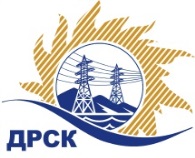 Акционерное Общество«Дальневосточная распределительная сетевая  компания»Протокол заседания Закупочной комиссии по вскрытию поступивших конвертовг. БлаговещенскСпособ и предмет закупки: открытый одноэтапный конкурс без предварительного квалификационного отбора: Реконструкция распределительных сетей 0.4 -6кВ с. Пашково, Облученского районаПлановая стоимость закупки:  22 609 000,00 руб. без учета НДСЗакупка 2615 р. 2.2.1 ГКПЗ 2016 г.ПРИСУТСТВОВАЛИ: члены постоянно действующей Закупочной комиссии АО «ДРСК» 2 уровняИнформация о результатах вскрытия конвертов:В адрес Организатора закупки поступило 5 (пять) заявок на участие в закупке, с которыми были размещены в электронном виде на Торговой площадке Системы www.b2b-energo.ru.Вскрытие конвертов было осуществлено в электронном сейфе организатора закупки на Торговой площадке Системы www.b2b-energo.ru автоматически.Дата и время начала процедуры вскрытия конвертов с заявками участников 10:00 (время местное) 25.07.2016.Место проведения процедуры вскрытия конвертов с заявками участников: Торговая площадка Системы www.b2b-energo.ruВ конвертах обнаружены заявки следующих участников закупки:Ответственный секретарь Закупочной комиссии 2 уровня АО «ДРСК»	М.Г. Елисееваисп. Коврижкина Е.Ю.Тел. 397208№ 619/УКС-В25.07.2016№Наименование участника и его адресПредмет и общая цена заявки на участие в закупке1АО «Дальневосточная электротехническая компания»г. Хабаровск, ул. Промышленная, 8Цена: 21 925 650,88 без учета НДС (25 872 268,04 руб. с учетом НДС). 2ООО «КузбассЭлектроСервис»г. Кемерово, ул. коммунистическая, 2Цена: 20 211 366,51  руб. без учета НДС (23 849 412,48 руб. с учетом НДС). 3ООО «СТЭК»г. Хабаровск, ул. Истомина, 98Цена: 17 504 568,01  руб. без учета НДС (20 655 390,25 руб. с учетом НДС). 4ООО «ЭК «Светотехника»г. Благовещенск, ул. Артиллерийская, 116Цена: 22 260 083,00  руб. без учета НДС (26 266 897,94 руб. с учетом НДС). 5ООО «Электросервис»г. Биробиджан, ул. Миллера, 8БЦена: 20 616 275,00  руб. без учета НДС (24 327 204,50 руб. с учетом НДС). 